第一标包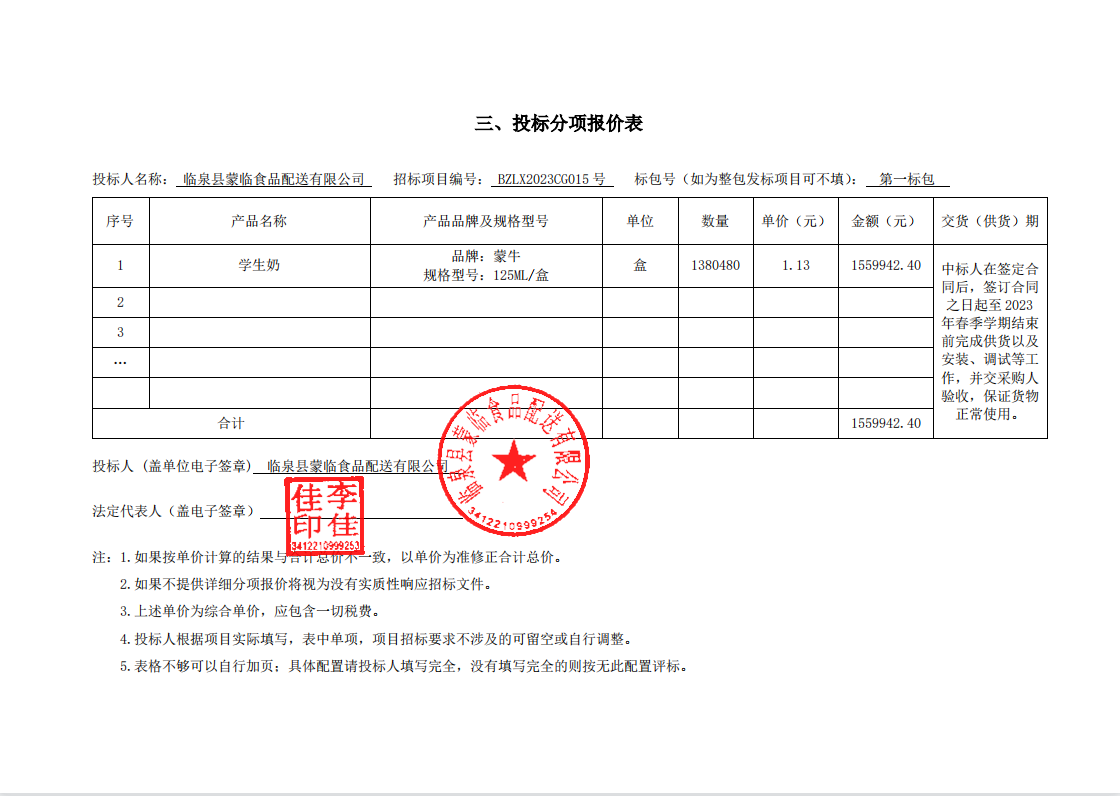 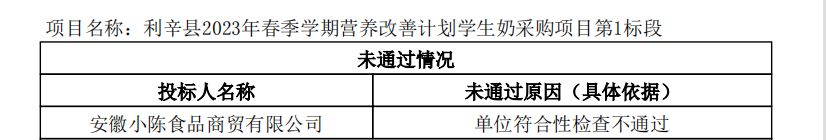 第二标包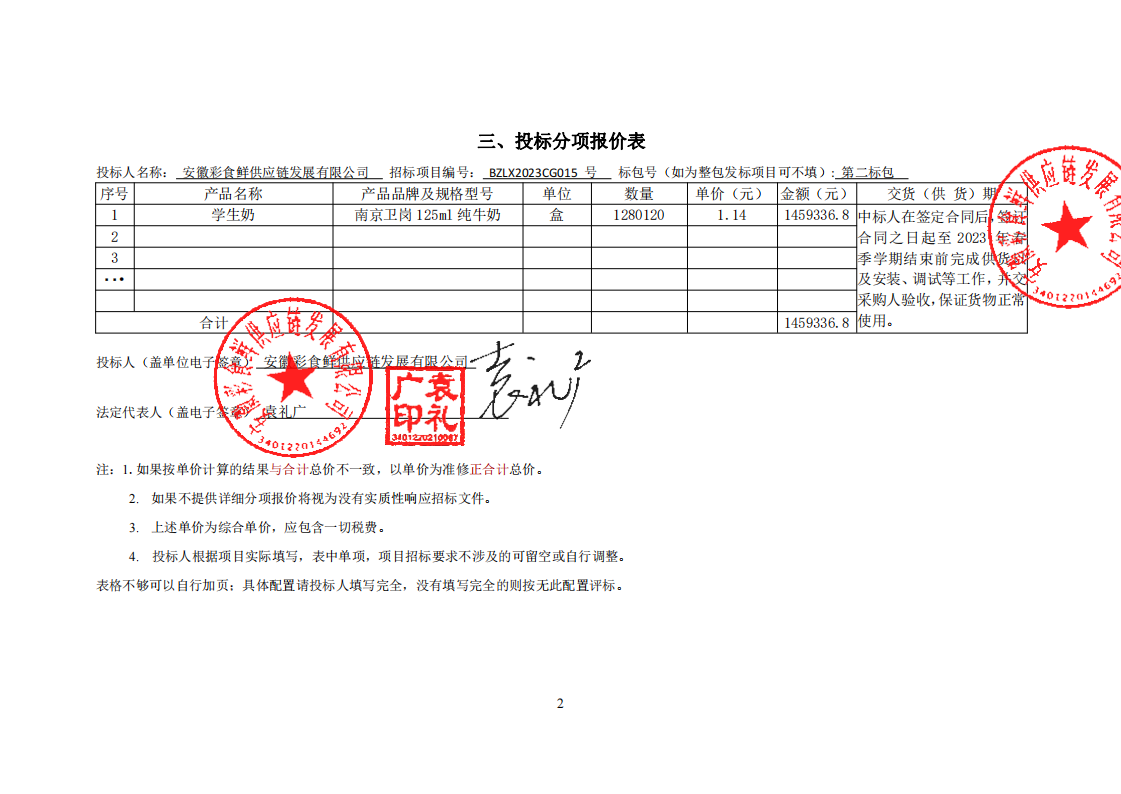 第三标包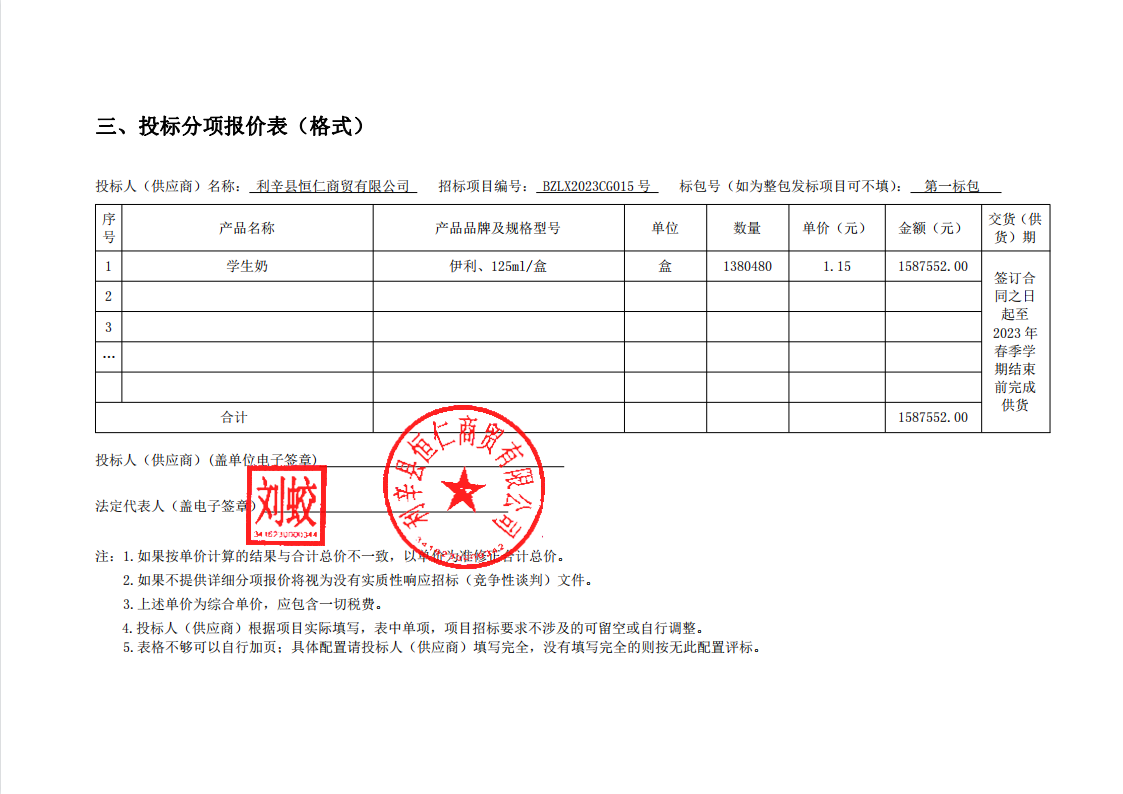 